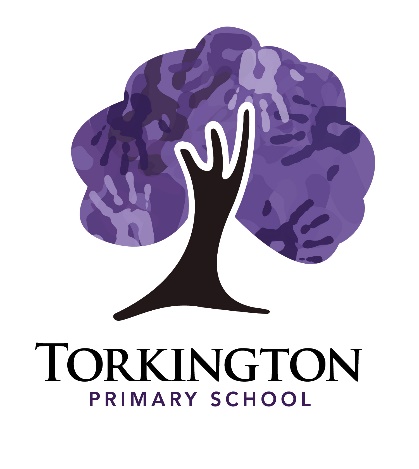 TORKINGTON PRIMARY SCHOOLOXYGEN POLICYContents								Page1. Aims									22. Legislation and statutory responsibilities				33. Roles and responsibilities						34. Equal opportunities							45. Oxygen Storage							46. Safety & Emergency procedures					57. Training								58. Record keeping							69. Liability and indemnity						610. Complaints								611. Monitoring arrangements						612. Links to other policies						61. AimsThis policy aims to ensure that:Pupils, staff and parents understand how our school will support pupils with medical conditions requiring OxygenPupils with medical conditions requiring Oxygen are properly supported to allow them to access the same education as other pupils, including school trips and sporting activitiesThe governing board will implement this policy by:Making sure sufficient staff are suitably trained.Making staff aware of pupils’ conditions, where appropriate.Making sure there are cover arrangements to ensure someone is always available to support pupils with medical conditions involving Oxygen.Developing and monitoring Education Health Care Plans.Storage of Oxygen meets H&S requirements.2. Legislation and statutory responsibilitiesThis policy meets the requirements under Section 100 of the Children and Families Act 2014, which places a duty on governing boards to make arrangements for supporting pupils at their school with medical conditions.It is also based on the Department for Education’s statutory guidance on supporting pupils with medical conditions at school.3. Roles and responsibilities3.1 The governing boardThe governing board has ultimate responsibility to make arrangements to support pupils with medical conditions requiring Oxygen. The governing board will ensure that sufficient staff have received suitable training and are competent before they are responsible for supporting children with Oxygen3.2 The HeadteacherThe Headteacher will:Make sure all staff are aware of this policy and understand their role in its implementation.Ensure that there is a sufficient number of trained staff available to implement this policy and deliver against all individual Education Health Care plans (EHCPs), including in contingency and emergency situations.Ensure that all staff who need to know are aware of a child’s Oxygen requirements. Take overall responsibility for the development of EHCPs.Make sure that school staff are appropriately insured and aware that they are insured to support pupils in this way.Contact the school nursing service in the case of any pupil who has a medical condition that may require support at school, but who has not yet been brought to the attention of the school nurse.Ensure that systems are in place for obtaining information about a child’s medical needs and that this information is kept up to date.3.3 StaffSupporting pupils with medical conditions during school hours is not the sole responsibility of one person. Any member of staff may be asked to provide support to pupils with medical conditions, although they will not be required to do so. This includes the administration of medicines.Those staff who take on the responsibility to support pupils with medical conditions will receive sufficient and suitable training, and will achieve the necessary level of competency before doing so.Teachers will take into account the needs of pupils with medical conditions that they teach. All staff will know what to do and respond accordingly when they become aware that a pupil with a medical condition needs help.3.4 ParentsParents will:Provide the school with sufficient and up-to-date information about their child’s medical needs.Be involved in the development and review of their child’s IHP and may be involved in its drafting.Carry out any action they have agreed to as part of the implementation of the IHP, e.g. provide medicines and equipment, and ensure they or another nominated adult are contactable at all times.3.5 Local NHS Medical Team Local Medical Team will:Provide Oxygen training to school staff and keep records of this.Will notify the school when a pupil has been identified as having a medical condition that will require support in school. This will be before the pupil starts school, wherever possible. They may also support staff to implement a child’s IHP.Oxygen is supplied by a company called Baywater Healthcare who are required to do annual maintenance of the equipment.4. Equal opportunitiesOur school is clear about the need to actively support pupils with medical conditions to participate in school trips and visits, or in sporting activities, and not prevent them from doing so. The school will consider what reasonable adjustments need to be made to enable these pupils to participate fully and safely on school trips, visits and sporting activities.Risk assessments will be carried out so that planning arrangements take account of any steps needed to ensure that pupils with medical conditions are included. In doing so, pupils, their parents and any relevant healthcare professionals will be consulted.5. Oxygen StorageOxygen should be stored:Securely to prevent the cylinder from falling.Away from areas that would block escape routes or fire exits. In well ventilated areas.Away from heat and light sources.In an area that is not used to store any other flammable materials.Away from combustible material (such as paper, cardboard, curtains).So that they are not covered by items of clothing.Place statutory hazard notices in areas where you store oxygen.Oxygen cylinders have an expiry date. Dates should be checked regularly to make sure you don't use out of date cylinders.All Oxygen that is not required in the classroom will be stored in the locked SEN cupboard located in the Boardroom. Empty canisters should be stored in an oxygen carrier ready to be returned to the supplier (Baywater Healthcare). The oxygen carrier is located next to the SEN cupboard in the Boardroom.6. Safety & Emergency proceduresOxygen can be a dangerous fire hazard. Take adequate precautions while oxygen is being used.People should not smoke where oxygen is being used.Keep oxygen at least two metres away from flames or heat sources.Do not use flammable liquids, such as paint thinners or aerosols, near oxygen.Do not use petroleum-based products (such as Vaseline® or Vicks®) or other emollients near oxygen.Make sure that fire alarms and smoke detectors are working. Staff will follow the school’s normal emergency procedures. In the event of a fire evacuation, the child should be safely evacuated taking their Oxygen, leaving no Oxygen left in the classroom.A map showing the storage location is located next to the Fire Alarm Control Panel and the Fire Officers will be informed on arrival.If a pupil needs to be taken to hospital, 2 members of staff will accompany the pupil to hospital by ambulance and stay with the pupil until the parent arrives (only when parents are unavailable).7. TrainingStaff who are responsible for supporting pupils with Oxygen will receive suitable and sufficient training to do so.The training will be identified during the development or review of HCPs. Staff who provide support to pupils with Oxygen will be included in meetings where this is discussed.Local NHS team will lead on identifying the type and level of training required and will agree this with Headteacher. Training will be kept up to date. Training will:Be sufficient to ensure that staff are competent and have confidence in their ability to support the pupils.Fulfil the requirements in the HCPs.Help staff to have an understanding of the specific medical conditions they are being asked to deal with, their implications and preventative measures.All staff will receive training so that they are aware of this policy and understand their role in implementing it, for example, with preventative and emergency measures so they can recognise and act quickly when a problem occurs. This will be provided for new staff during their induction.8. Record keepingThe governing board will ensure that written records are kept of all Oxygen administered to pupils for as long as these pupils are at the school.EHCPs/HCPs are updated as required by the SEN Coordinator and distributed to all relevant staff.The following information must be recorded in the person’s oxygen care plan and medicines administration record:The normal oxygen saturations for the person, both on air and on their usual oxygen therapy - this should be monitored in line with the care plan.The escalation plan for any person on home oxygen under your care and who to contact if they are unwell and what to do.9. Liability and indemnityThe governing board will ensure that the appropriate level of insurance is in place.The details of the school’s insurance policy are:Public Liability Insurance Certificate Policy Number Y082849QBE0121A, expires 28-11-202210. ComplaintsParents with a complaint about their child’s medical condition requiring Oxygen should discuss these directly with the Headteacher in the first instance. If the Headteacher cannot resolve the matter, they will direct parents to the school’s complaints procedure.11. Monitoring arrangementsThis policy will be reviewed and approved by the governing board every 2 years.12. Links to other policiesThis policy links to the following policies:Health and safetyFire Emergency Evacuation ProceduresSafeguardingManaging Medical NeedsIssue Date: October 22Review Date: October 23Version: 1Signed by: 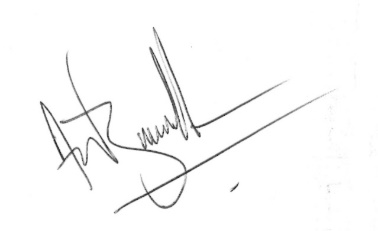 Designation:  HeadteacherSigned by:Designation: H&S GovernorSigned by: 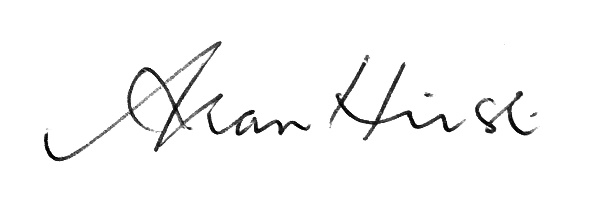 Chair of Governors